Supplementary material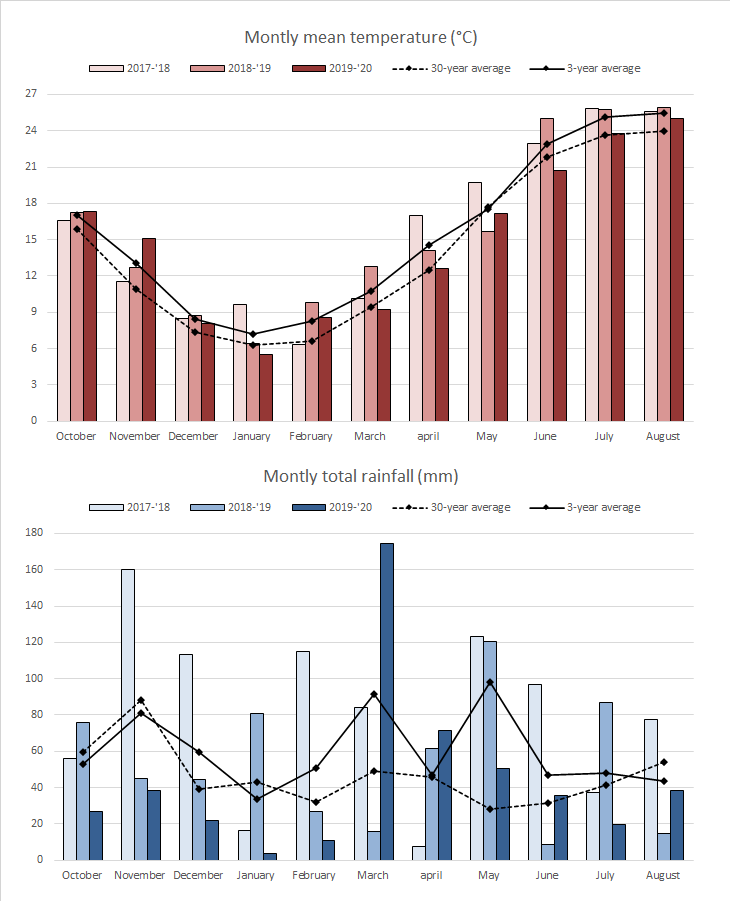 Fig. S1. Monthly mean temperatures and total rainfall occurred during the three experimental years compared to the climatic data over the 30 last years.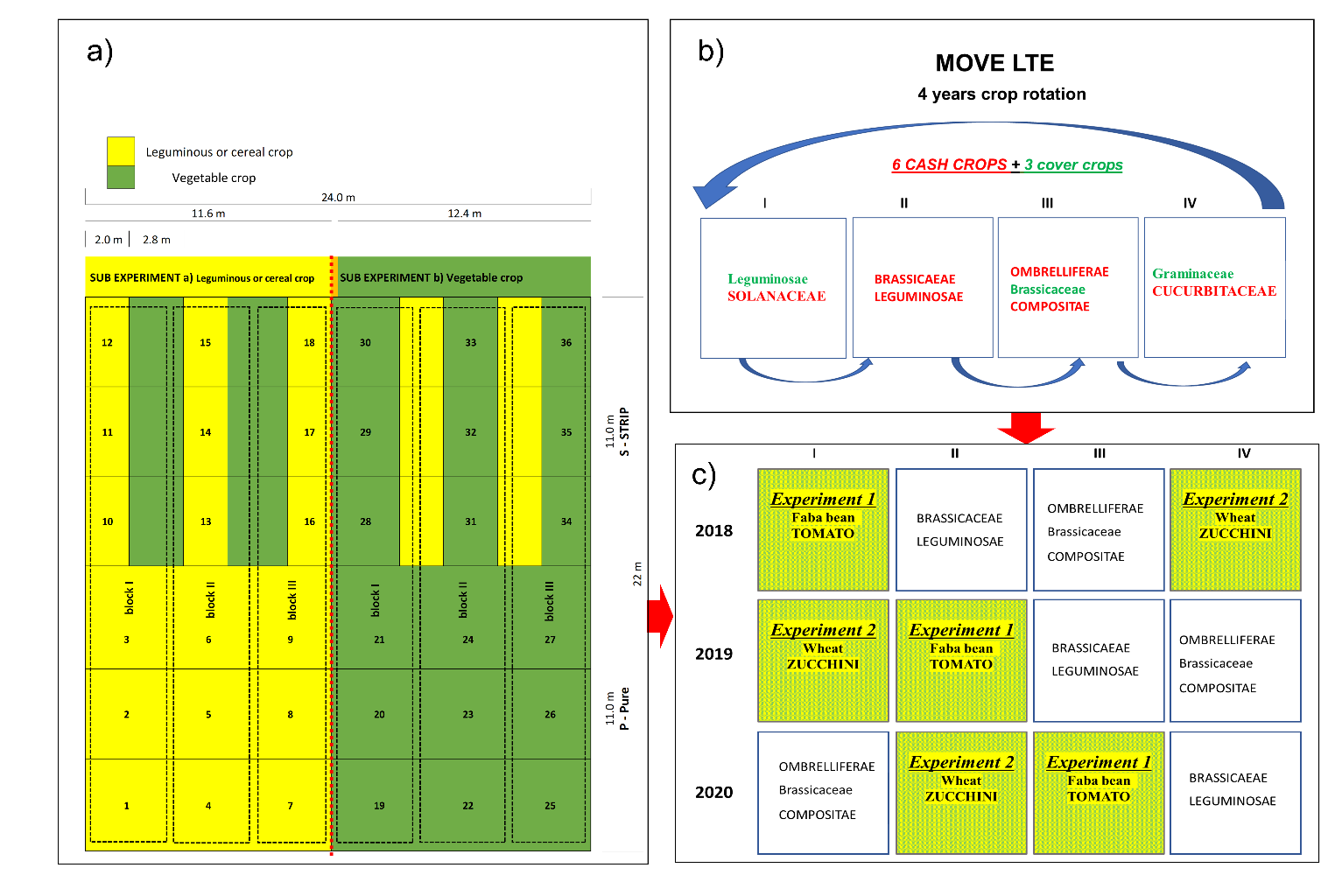 Fig. S2. Layout of the two experiments (a: Experiment 1.faba bean- tomato; Experiment 2. wheat-zucchini)  embedded within the rotation of MOVE-LTE  (b) during the three experimental years (c)Table S1. Main agronomic management practices adopted during the experimental years for the crops in both the experimentsBrand name, company name, and company address for each input: a) Organic pellets: Superstallatico, Choncimer srl, frazione Rocchetta 63 San Severino Marche (MC) Italy; b) Organic pellets: PRODIGY PLUS, CBC srl (BIOGARD division), via Zanica 25 Grassobbio (BG) Italy; c) Copper hydroxide: Coprantol Hi Bio, Syngenta Italia spa, via Gallarate 139 Milano Italy; d) Copper hydroxide and oxychloride: AIRONE, Gowan Italia srl, via Morgagni 68 Faenza (RA) Italy; e) Copper sulphate: Cuproxat SDI, SIPCAM Italia, via Sempione 195 Pero (Milano) Italy; f) Copper oxychloride and sulfur: CUTHIOL, Mormino, via Lungomolo 16 Termini Imerese (PA) Italy; g) Sulfur: THIOVIT JET, Syngenta Italia spa, via Gallarate 139 Milano Italy; h) Spinosad: LASER, Dow Agro Sciences Italia, via Francesco Albani 65 Milano Italyi) Pyrethrin: BIOPIREN PLUS, CBC srl (BIOGARD division), via Zanica 25 Grassobbio (BG) ItalyTable S2. Mean annual amount of inputs over the three years and unit costs for a) 1 ha cultivated in pure in a proportion of 42% of faba bean for dry grain and 58% of faba bean for fresh pod production + tomato and b) 1 ha of faba bean and zucchini cultivated in strips with the same widths and management described in the experimentsTable S3. Mean annual amount of inputs over the three years and unit costs for a) 1 ha cultivated in pure in a proportion of 42% of wheat for dry grain and 58% of wheat as cover crop + zucchini and b) 1 ha of wheat and zucchini cultivated in strips with the same widths and management described in the experimentsTable S4. Annual costs, gross saleable production, and gross margin in the three experimental years (2018, 2019, 2020) for pure (1 ha cultivated in pure in a proportion of 42% of legume or cereal crop for dry grain and 58% of legume or cereal as cover crop + vegetable crop) and strip (1 ha of legume or cereal crop and vegetable crop cultivated in strips with the same widths and management described in the experiments) of faba bean - tomato and wheat- zucchini systems																				Experiment 1Experiment 1Experiment 1Experiment 1Experiment 1Experiment 1Experiment 1201820182019201920202020faba beantomatofaba beantomatofaba beantomatoFertilizationnot
  fertilizedSuperstallaticoa (Choncimer srl) 
4 Mg ha-1 (NPK applied kg ha-1: 120-0-0)  applied in two split doses not 
fertilizedSuperstallatico (Choncimer srl) 
4 Mg ha-1 (NPK applied kg ha-1: 120-0-0) applied in two split doses not
  fertilizedSuperstallatico (Choncimer srl) 
4 Mg ha-1 (NPK applied kg ha-1: 120-0-0) applied in two split doses Plant protection2 treatments with copper hydroxidec (Cu applied kg ha-1: 0.8)3 treatments with copper hydroxide and oxychlorided(Cu applied kg ha-1: 1.2)no need for treatments4 treatments with copper sulphatee, copper oxychloride and sulfurf, and spinosadh(Cu applied kg ha-1: 1.4)no need for treatments5 treatments with copper sulphate, copper oxychloride and sulfur, spinosad and pyrethrini(Cu applied kg ha-1: 2.5)Irrigationnot
  irrigated300 L m-2not 
irrigated300 L m-2not irrigated300 L m-2Weeding2 mechanical weeding with cultivator2 manual weeding 
and 1 mechanical weeding with mowing blade2 mechanical weeding with cultivator2 manual weeding and 2 mechanical weeding with mowing blade1 mechanical weeding with cultivator2 manual weeding and 2 mechanical weeding with mowing bladeExperiment 2Experiment 2Experiment 2Experiment 2Experiment 2Experiment 2Experiment 2201820182019201920202020wheatzucchiniwheatzucchiniwheatzucchiniFertilizationProdigyb Plus (CBC srl)
  0.48Mg ha-1 (NPK applied kg ha-1: 34-5-6) Superstallatico(Choncimer srl)  3.3 Mg ha-1
(NPK applied kg ha-1: 100-0-0) applied in two split doses Prodigy Plus (CBC srl)
0.48 Mg ha-1
(NPK applied kg ha-1: 34-5-6) Superstallatico (Choncimer srl) 3.3 Mg ha-1
  (NPK applied kg ha-1: 100-0-0) applied in two split doses Prodigy Plus (CBC srl)
0.48 Mg ha-1
 (NPK applied kg ha-1: 34-5-6) Superstallatico (Choncimer srl) 3.3 Mg ha-1
  (NPK applied kg ha-1: 100-0-0) applied in two split doses Plant protectionno need for treatments2 treatments with copper hydroxide + oxychloride and sulfur(Cu applied kg ha-1: 0.4)no need for treatments2 treatments with sulfurg and pyrethrinno need for treatments1 treatment with sulfurIrrigationnot irrigated110 L m-2not irrigated250 L m-2not irrigated200 L m-2Weedingnot weeded2 manual weeding and 1 mechanical weeding with mowing bladenot weeded2 manual weeding and 2 mechanical weeding with mowing bladenot weeded2 manual weeding and 2 mechanical weeding with mowing bladea) Faba bean for grain in pure (0.42 ha) + Faba bean for freash pods /Tomato (0.58 ha) in pureb) Faba bean- Tomato in stripsUnit costWorkforce employee (n hours)1800.01868.414 € h-1Subcontractor for faba bean harvest + transport (whole-job fixed price)--170 € ha-1 in pure; 195 € ha-1 in stripFaba bean seeds(kg)150.0150.04.4 € kg-1Tomato seeds (n)20300.020300.00.05 € n-1Solid organic fertilizer in tomato (kg)2320.02320.00.192 € kg-1Liquid organic fertilizer in tomato (l)8.58.58.91 € l-1Fungicides in faba bean (kg)1.31.38 € l-1Fungicides in tomato (kg)5.45.49.62 € kg-1Insecticides in tomato (kg)0.460.46347.2 € kg-1Diesel fuel (l)148.1148.10.95 € l-1Lubricants (l)4.44.46 € l-1Bamboo sticks (n)16570.616570.60.2 € n-1Water (mc)1740.01740.00.20 € mc-1Drip line (n)8285.38285.30.15 € n-1Electricity (kwh)840.6840.60.276 € kwh-1a) Wheat in pure (0.42 ha) + Cover crop/Zucchini  (0.58 ha) in pureb) Wheat- Zucchini in strips (1 ha)Unit costWorkforce employee (n hours)792.3836.914 € h-1Subcontractor for wheat harvest+ transport (whole-job fixed price)--100 € ha-1 in pure; 115 € ha-1 in stripWheat seeds (kg)200.0200.01.5 € kg-1Zucchini seeds (n)8000.08000.00.14 € n-1Solid organic fertilizer in wheat (kg)480.0480.01.456 € kg-1Solid organic fertilizer in zucchini (kg)1914.01914.00.192 € kg-1Liquid organic fertilizer in zucchini (l)37.137.17.8 € l-1Plant Protection from snails (kg)5.85.87 € l-1Fungicides (kg)3.53.514.56 € kg-1Diesel fuel (l)112.6116.60.95 € l-1Lubricants (l)3.43.56 € l-1Water (mc)1082.71082.70.20 € mc-1Drip line (n)4640.04640.00.15 € n-1Electricity (kwh)526.6526.60.276 € kwh-1Faba bean – TomatoFaba bean – TomatoFaba bean – TomatoFaba bean – TomatoPure (1 ha)Strip (1 ha) Costs (€)201832477.933756.7201933046.633933.3202033391.134376.0Gross saleable production (€)201840077.767075.7201971948.463621.2202086699.592498.2Gross margin (€)20187599.833319.0201938901.829687.9202053308.458122.2Wheat - ZucchiniWheat - ZucchiniWheat - ZucchiniWheat - ZucchiniPure (1 ha)Strip (1 ha)Costs (€)201815029.915865.0201915272.515656.3202015207.815834.3Gross saleable production (€)201822225.733288.7201916448.820859.9202014854.426787.2Gross margin (€)20187195.817423.620191176.35203.62020-353.410952.9